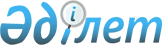 О внесении изменений в постановление акимата Толебийского района от 28 мая 2019 года № 327 "Об установлении публичного сервитута"Постановление акимата Толебийского района Туркестанской области от 15 сентября 2022 года № 447
      В соответствии с подпунктом 5-1) статьи 17 и пунктом 4 статьи 69 Земельного кодекса Республики Казахстан от 20 июня 2003 года, подпунктом 10) пункта 1 статьи 31 Закона Республики Казахстан от 23 января 2001 года "О местном государственном управлении и самоуправлении в Республике Казахстан" акимат Толебийского района ПОСТАНОВЛЯЕТ:
      1. Внести в постановление акимата Толебийского района от 28 мая 2019 года № 327 "Об установлении публичного сервитута" (зарегистрировано в Реестре государственной регистрации нормативных правовых актов за № 5077) следующее изменение:
      пункт 2 исключить.
      2. Контроль за исполнением настоящего постановления возложить на заместителя акима района Л.Серикбаеву.
      3. Настоящее постановление вводится в действие по истечении десяти календарных дней после дня его первого официального опубликования.
					© 2012. РГП на ПХВ «Институт законодательства и правовой информации Республики Казахстан» Министерства юстиции Республики Казахстан
				
      Аким района

Т. Телгараев
